PLANTILLA DE FORMULARIO DE ADMISIÓN DE CLIENTES LEGALES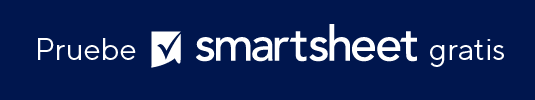 FECHA DE CONSULTAASOCIADO ASISTENTEESTADO DE CLIENTE ANTERIORREFERIDO PORINFORMACIÓN DE CLIENTEINFORMACIÓN DE CLIENTEINFORMACIÓN DE CLIENTEAPELLIDONOMBRENOMBRESEGUNDO NOMBRE/INICIALALIASESTADO DE CIUDADANÍA ESTADOUNIDENSEESTADO DE CIUDADANÍA ESTADOUNIDENSEPAÍS DE CIUDADANÍA 
(SI NO ES EE. UU.)FECHA DE NACIMIENTOLUGAR DE NACIMIENTOLUGAR DE NACIMIENTONÚMERO DE SEGURO SOCIALNÚMERO DE LICENCIA DE CONDUCIRDIRECCIÓN RESIDENCIAL ACTUALDIRECCIÓN RESIDENCIAL ACTUALTELÉFONO FIJOTELÉFONO CELULARTELÉFONO CELULARTELÉFONO LABORALDIRECCIÓN DE CORREO ELECTRÓNICOCONSENTIMIENTO DE CONTACTOMÉTODO PREFERIDO DE CONTACTO PARA LA CORRESPONDENCIA LEGALMÉTODO PREFERIDO DE CONTACTO PARA LA CORRESPONDENCIA LEGALMÉTODO PREFERIDO DE CONTACTO PARA LA CORRESPONDENCIA LEGAL¿PODEMOS ENVIAR DOCUMENTOS A LA DIRECCIÓN ANTERIOR? 
(Si no, proporcione una dirección alternativa.)¿PODEMOS ENVIAR DOCUMENTOS A LA DIRECCIÓN ANTERIOR? 
(Si no, proporcione una dirección alternativa.)¿PODEMOS ENVIAR DOCUMENTOS A LA DIRECCIÓN ANTERIOR? 
(Si no, proporcione una dirección alternativa.)INFORMACIÓN DE EMPLEOINFORMACIÓN DE EMPLEOINFORMACIÓN DE EMPLEOEMPLEADOR ACTUALPUESTODIRECCIÓN LABORALSALARIO ANUALNOMBRE DEL CÓNYUGE 
(incluido nombre de soltera si corresponde):FECHA DE NACIMIENTO 
DEL CÓNYUGEEMPLEADOR DEL CÓNYUGEDIRECCIÓN DEL CÓNYUGE 
(si es diferente de la suya)DESTINATARIO AUTORIZADO PARA LA INFORMACIÓN DEL CASODESTINATARIO AUTORIZADO PARA LA INFORMACIÓN DEL CASODESTINATARIO AUTORIZADO PARA LA INFORMACIÓN DEL CASODESTINATARIO AUTORIZADO PARA LA INFORMACIÓN DEL CASONOMBRE COMPLETORELACIÓNINFORMACIÓN DE CONTACTOINFORMACIÓN DEL ASUNTO LEGALINFORMACIÓN DEL ASUNTO LEGALINFORMACIÓN DEL ASUNTO LEGALDESCRIPCIÓN DEL PROBLEMA LEGALDESCRIPCIÓN DEL PROBLEMA LEGALOBJETIVOS DE LA REPRESENTACIÓN LEGALOBJETIVOS DE LA REPRESENTACIÓN LEGALOBJETIVOS DE LA REPRESENTACIÓN LEGALDETALLES DE OTRAS PARTES INVOLUCRADAS (NOMBRE, RELACIÓN, INFORMACIÓN DE CONTACTO)DETALLES DE OTRAS PARTES INVOLUCRADAS (NOMBRE, RELACIÓN, INFORMACIÓN DE CONTACTO)DETALLES DE OTRAS PARTES INVOLUCRADAS (NOMBRE, RELACIÓN, INFORMACIÓN DE CONTACTO)DETALLES DE OTRAS PARTES INVOLUCRADAS (NOMBRE, RELACIÓN, INFORMACIÓN DE CONTACTO)DETALLES DE OTRAS PARTES INVOLUCRADAS (NOMBRE, RELACIÓN, INFORMACIÓN DE CONTACTO)URGENCIA DEL ASUNTO (Clasifique del 1 al 5, donde 5 es críticamente importante)URGENCIA DEL ASUNTO (Clasifique del 1 al 5, donde 5 es críticamente importante)URGENCIA DEL ASUNTO (Clasifique del 1 al 5, donde 5 es críticamente importante)¿TIENE LOS DOCUMENTOS RELEVANTES? (Si es así, descríbalos.)¿TIENE LOS DOCUMENTOS RELEVANTES? (Si es así, descríbalos.)¿TIENE LOS DOCUMENTOS RELEVANTES? (Si es así, descríbalos.)¿ESTÁ REPRESENTADO ACTUALMENTE POR UN ABOGADO?¿ESTÁ REPRESENTADO ACTUALMENTE POR UN ABOGADO?¿ESTÁ REPRESENTADO ACTUALMENTE POR UN ABOGADO?MOTIVO PARA BUSCAR UN ABOGADO ADICIONAL (SI CORRESPONDE)MOTIVO PARA BUSCAR UN ABOGADO ADICIONAL (SI CORRESPONDE)MOTIVO PARA BUSCAR UN ABOGADO ADICIONAL (SI CORRESPONDE)NOMBRE DEL ABOGADO ACTUALNOMBRE DEL ABOGADO ACTUALNOMBRE DEL ABOGADO ACTUALNOMBRE DEL BUFETE ACTUALNOMBRE DEL BUFETE ACTUALNOMBRE DEL BUFETE ACTUALCONTEXTO ADICIONALCONTEXTO ADICIONALCONTEXTO ADICIONALNOTAS ADICIONALESNOTAS ADICIONALESNOTAS ADICIONALESRENUNCIATodos los artículos, las plantillas o la información que proporcione Smartsheet en el sitio web son solo de referencia. Mientras nos esforzamos por mantener la información actualizada y correcta, no hacemos declaraciones ni garantías de ningún tipo, explícitas o implícitas, sobre la integridad, precisión, confiabilidad, idoneidad o disponibilidad con respecto al sitio web o la información, los artículos, las plantillas o los gráficos relacionados que figuran en el sitio web. Por lo tanto, cualquier confianza que usted deposite en dicha información es estrictamente bajo su propio riesgo.